国航股份商务委员会华北营销中心销售服务员、航站服务员招聘结果公示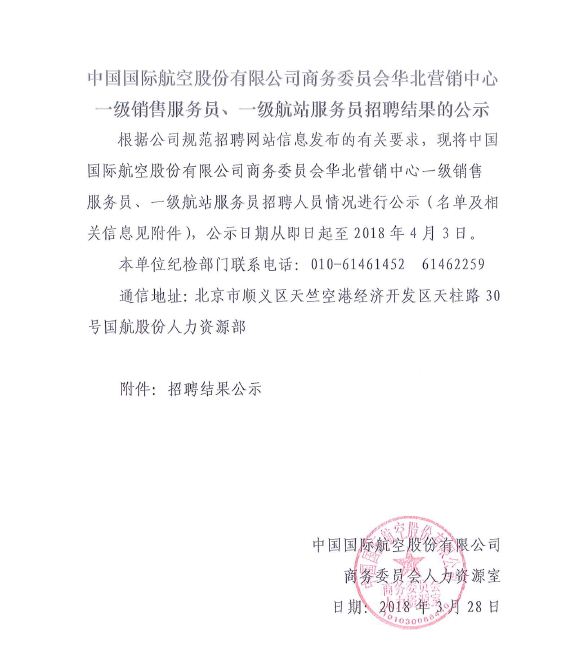 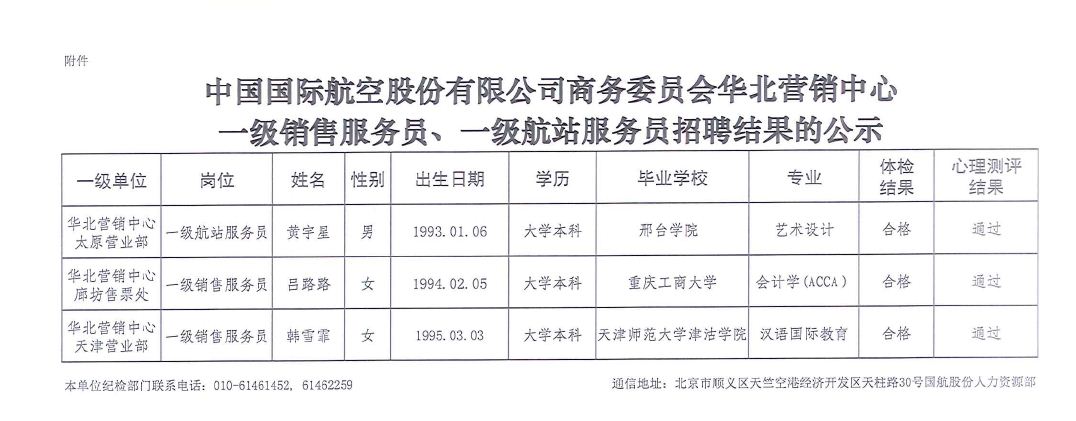 